О проведении плановой  выездной проверки сельского поселения Буйдинский сельсовет муниципального района Учалинский район Республики Башкортостан	12 сентября 2017 года Управлением Россельхознадзора по Республике Башкортостан проведена плановая выездная проверка в отношении администрации сельского поселения Буйдинский сельсовет муниципального района Учалинский район Республики Башкортостан. В ходе  проверки  нарушений  земельного  законодательства  не  выявлено. 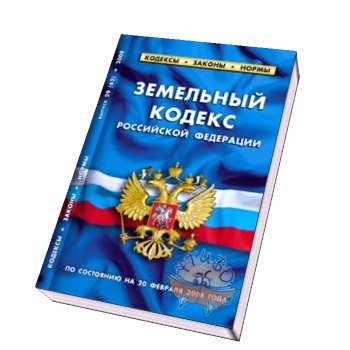 